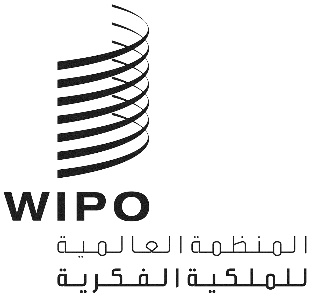 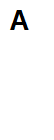 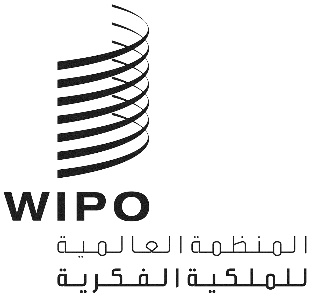 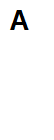 IPC/WG/48/1 PROV.2الأصل: بالإنكليزيةالتاريخ: 5 سبتمبر 2022الاتحاد الخاص للتصنيف الدولي للبراءاتالفريق العامل المعني بمراجعة التصنيفالدورة الثامنة والأربعونجنيف، من 7 إلى 11 نوفمبر 2022مشروع جدول الأعمال المراجَعمن إعداد الأمانةافتتاح الدورةانتخاب الرئيس ونائب الرئيساعتماد جدول الأعمالانظر هذه الوثيقة.تقرير عن الدورة الثالثة والعشرين للفريق العامل الأول لمكاتب الملكية الفكرية الخمسة (IP5 WG1) والمعني بالتصنيفعرض شفهي يلقيه المكتب الأوروبي للبراءات (EPO) نيابة عن مكاتب الملكية الفكرية الخمس.مشروعات مراجعة التصنيف في مجال الميكانيكاانظر المشروعات: F 138، F 156 ، F157، F 160، F 163، وF165.مشروعات مراجعة التصنيف في مجال الكهرباءانظر المشروعات: C 505، C 508، C 509، C 510، C 511، C 512، C 513، C 522، C 523، C 524، F 141، F 142، F 143، F 158 وF 164.مشروعات مراجعة التصنيف في مجال الكيمياءانظر المشروعين: C 520 وF 082.مشروعات صيانة التصنيف في مجال الميكانيكاانظر المشروعات: M 621، M 634، M 814 وM 817.مشروعات صيانة التصنيف في مجال الكهرباءانظر المشروعات: M 633، M 815، M 820، M 824، M 826، M 827، وM 828.مشروعات صيانة التصنيف في مجال الكيمياءانظر المشروعات: M 627، M 812، M 818، M 821، M 822، M 823 وM 825.وضع حذف الإحالات غير المنقصة في إطار مشروعات الصيانة من M 200 إلى M 500انظر المشروع: WG 191.مستجدات الدعم المعلوماتي للتصنيف الدوليعرض يلقيه المكتب الدوليالدورة المقبلة للفريق العاملاعتماد التقريراختتام الدورة[نهاية الوثيقة]